Michael J. Mazarr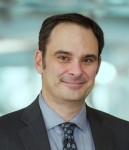 Senior Political Scientist; Affiliate Faculty, Pardee RAND Graduate SchoolWashington OfficeEducationPh.D. in public policy, University of Maryland; MA in security studies, Georgetown University; BA in government, Georgetown UniversityMichael J. Mazarr is a senior political scientist at the RAND Corporation. Previously he worked at the U.S. National War College, where he was professor and associate dean of academics; as president of the Henry L. Stimson Center; senior fellow at the Center for Strategic and International Studies; senior defense aide on Capitol Hill; and as a special assistant to the Chairman of the Joint Chiefs of Staff. His primary interests are U.S. defense policy and force structure, disinformation and information manipulation, East Asian security, nuclear weapons and deterrence, and judgment and decisionmaking under uncertainty. Mazarr holds a Ph.D. in public policy from the University of Maryland.Timothy R. Heath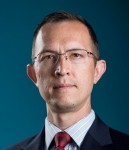 Senior International/Defense ResearcherWashington OfficeEducationM.A. in Asian studies, George Washington University; B.A. in philosophy, College of William and MaryTimothy Heath is a senior international defense researcher at the RAND Corporation. Prior to joining RAND in October 2014, he served as the senior analyst for the USPACOM China Strategic Focus Group for five years. He worked for more than 16 years on the strategic, operational, and tactical levels in the U.S. military and government, specializing on China, Asia, and security topics.Heath has published numerous articles and one book. Fluent in Mandarin Chinese, he has extensive experience analyzing China's national strategy, politics, ideology, and military, as well as Asian regional security developments. He earned an M.A. in Asian studies from George Washington University and a B.A. in philosophy from the College of William and Mary. He is currently pursuing a Ph.D. in political science from George Mason University.